På skolen 19. - 30. august: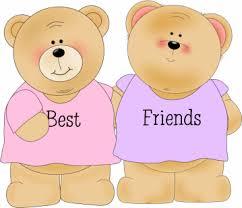 Lekser 19. - 23. august: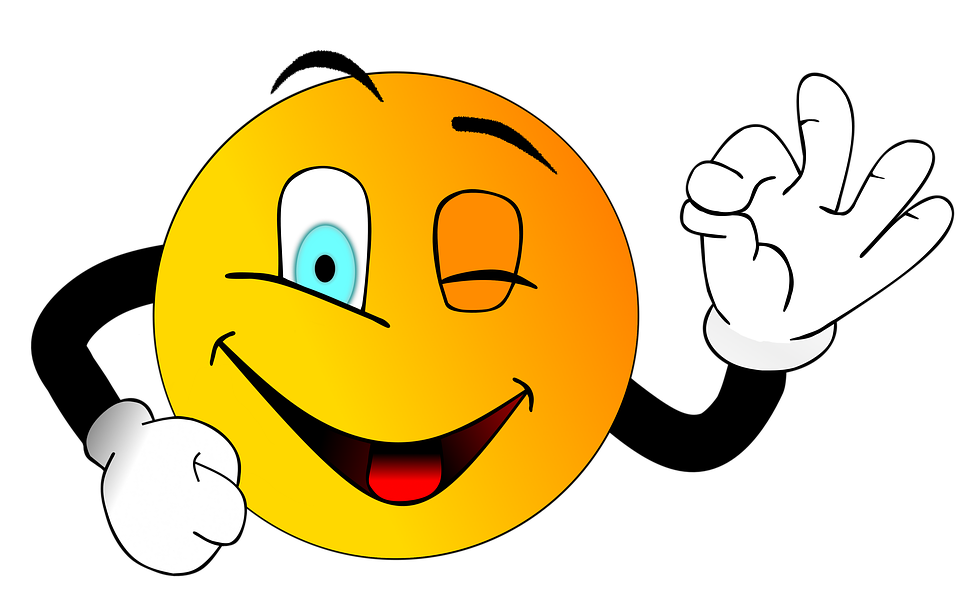 Lekser 26. - 30. august:Vi ønsker alle en fin uke! Hilsen oss på andretrinnet: Siri, Tove, Astri, NinaLassa skole,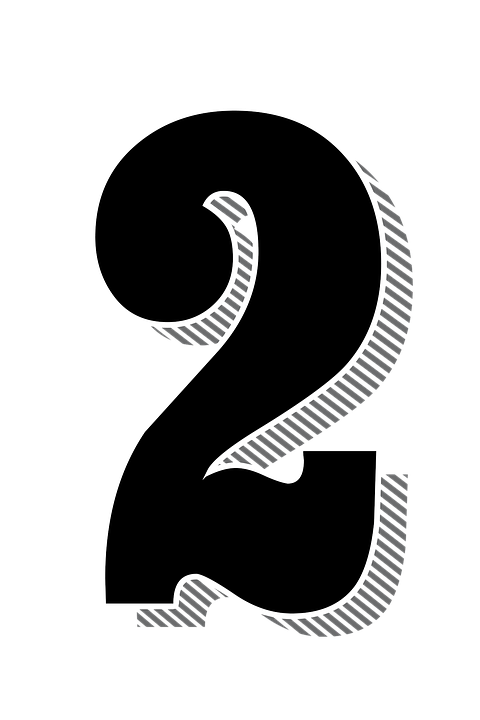 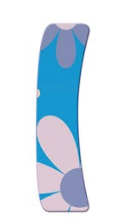 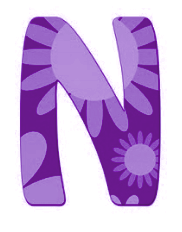 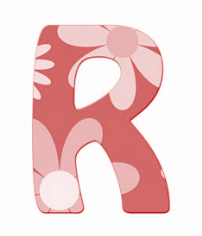 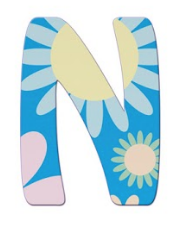 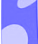 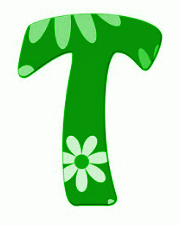 Uke 34 og 35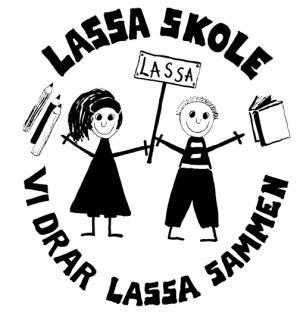 Informasjon til hjemmet:Månedens   bursdagsbarn:Hei!Vi har hatt to kjekke skoledager i  2. klasse. Det var spennende og møte nye elever og lærere. Spesielt velkommen til Ariel og Jonas i 2 B. Alle har funnet seg noenlunde til rette i nye rom og garderober. Så fint at allerede nå er det flere som har tatt med seg skiftetøy. Vi setter pris på om dere kan kombinere innesko og gymsko. Husk å merke alt av tøy og sko med navn.Chromebook: Deles ut i løpet av uka slik at elevene får den med hjem. Sørg for at den er oppladet og i sekken hver dag. Elevene vet at det er dere foreldre som bestemmer tidsbruken hjemme. Disse først ukene i 2. klasse vil vi jobbe spesielt med trygghet, trivsel og å skape et godt klassemiljø. Når vi jobber med trygghet og trivsel, er vi avhengig av et godt hjem/skole samarbeid. Dere kjenner elevene best og får ofte mer/annen informasjon enn vi gjør på skolen. Når det dukker opp noe som har betydning for ditt barns skolehverdag, vil vi gjerne ha beskjed. Skjer det noe utenom det vanlige hjemme/fritiden, ønsker vi også at dere skal si fra på skolen. Vi vil gjerne møte elevene der de er, og da er det greit å vite når noe ekstra står på.Følg med på skolen- og trinnets hjemmeside. Vi legger ut ukeplaner og informasjon skole - hjem der også. 16. Sigrid17. Mars18. Helene 18. Nora23. Rasmus25. Sofie B.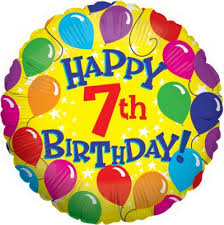 Denne uken skal vi øve på:Denne uken skal vi øve på:Norsk: Repetisjon av skriving og lydering av bokstaver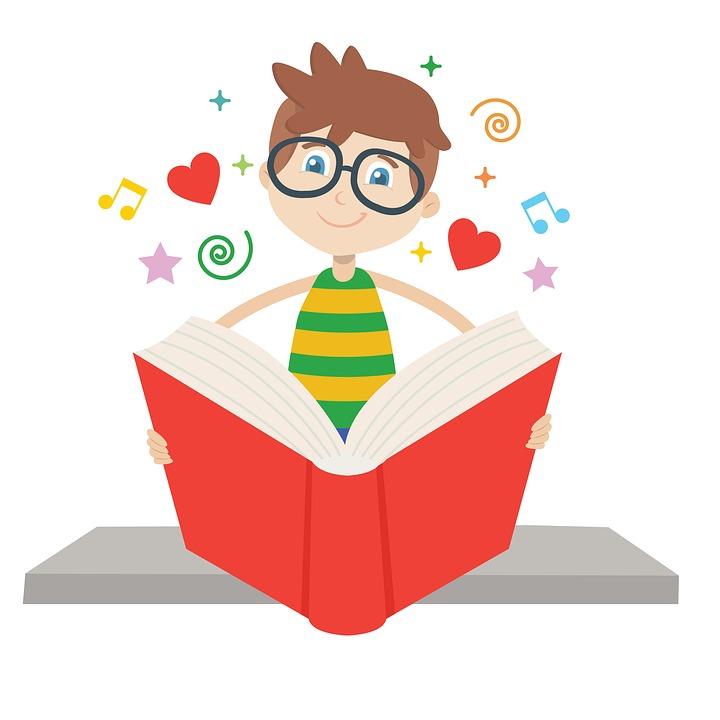 Matte: Tallsymbolenes rekkefølge og skriveretning.Engelsk: Vi repeterer dager, månedene og tallSosialt: Jeg er en god vennKrle: Repetisjon, og bli kjentNorsk: Repetisjon av skriving og lydering av bokstaverMatte: Tallsymbolenes rekkefølge og skriveretning.Engelsk: Vi repeterer dager, månedene og tallSosialt: Jeg er en god vennKrle: Repetisjon, og bli kjentNorsk: Repetisjon av skriving og lydering av bokstaverMatte: Tallsymbolenes rekkefølge og skriveretning.Engelsk: Vi repeterer dager, månedene og tallSosialt: Jeg er en god vennKrle: Repetisjon, og bli kjentNorsk: Repetisjon av skriving og lydering av bokstaverMatte: Tallsymbolenes rekkefølge og skriveretning.Engelsk: Vi repeterer dager, månedene og tallSosialt: Jeg er en god vennKrle: Repetisjon, og bli kjentMandag Tirsdag Onsdag Torsdag Fredag SamlingUtdeling av lekserNorskMatte2A:IKT/krle2B: NSMSamlingNorsk NorskMatte2A: NSM2B:IKT/krleSamlingNorskMatte MatteEngelsk/MusikkKroppsøvingSamling Norsk: TredelingUteskole: Husk klær etter vær og drikkeflaske!SamlingSosial komp.Kunst og håndverkArbeidsprogram: NO/MASangsamlingHele trinnet er samletFagTil tirsdag Til onsdag Til torsdag Til fredagNorsk 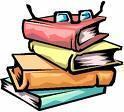 Leseark:Les gjennom minst 3 ganger og gjør oppgavene til.Leseark:Les gjennom minst 3 ganger og gjør oppgavene til.Norsk Lekseperm samles inn fredag                     Lekseperm samles inn fredag                     Lekseperm samles inn fredag                     Lekseperm samles inn fredag                     Matte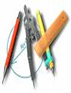 Lekseperm samles inn torsdag                     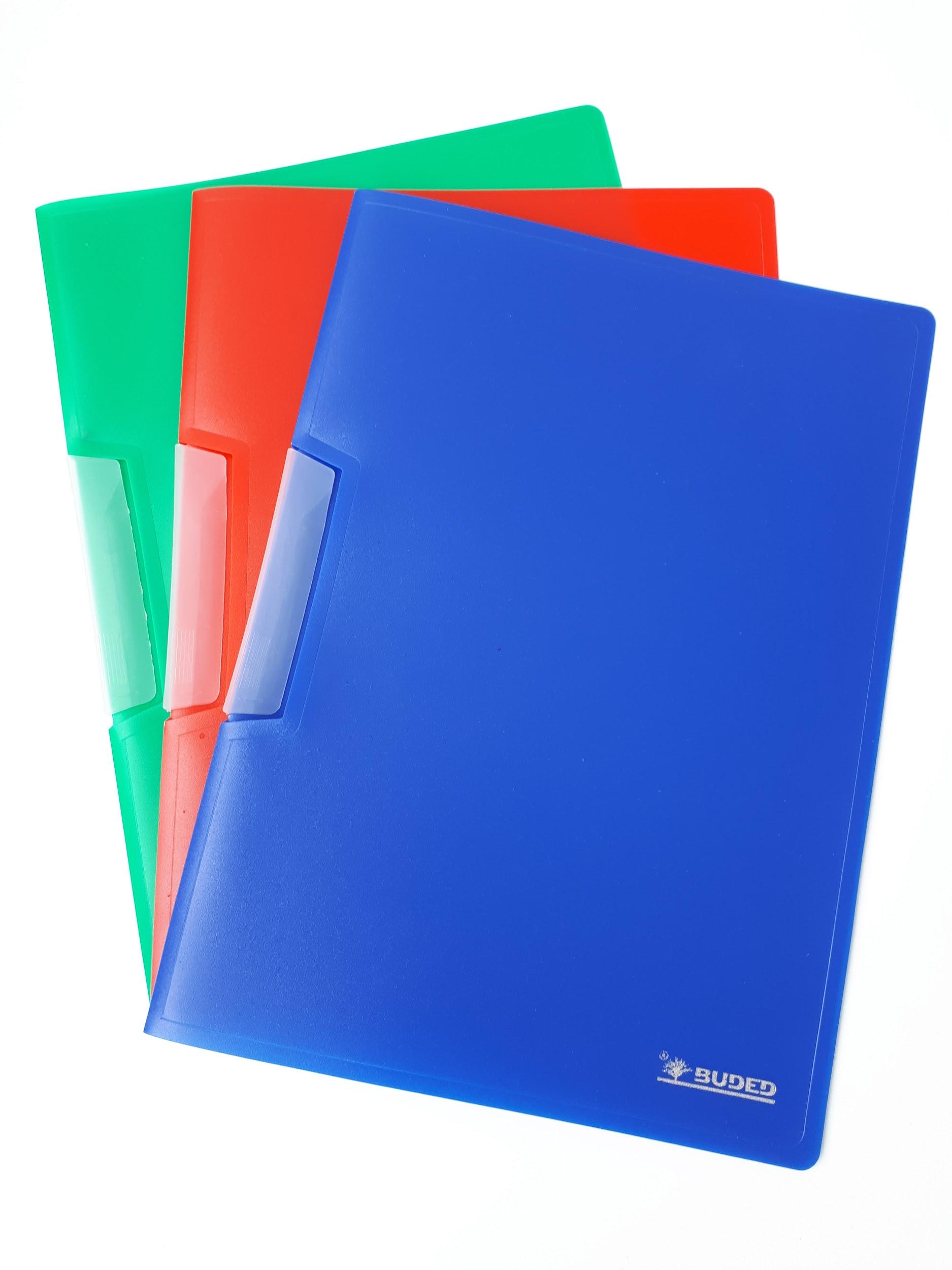 Må:  Ark to siderKan: Multi nettverksoppgaver kap 1Husk å ha en ladet chromebook med i sekken hver dag.Lekseperm samles inn torsdag                     Må:  Ark to siderKan: Multi nettverksoppgaver kap 1Husk å ha en ladet chromebook med i sekken hver dag.Lekseperm samles inn torsdag                     Må:  Ark to siderKan: Multi nettverksoppgaver kap 1Husk å ha en ladet chromebook med i sekken hver dag.Lekseperm samles inn torsdag                     Må:  Ark to siderKan: Multi nettverksoppgaver kap 1Husk å ha en ladet chromebook med i sekken hver dag.FagTil tirsdag Til onsdag Til torsdag Til fredagNorsk Leseark:Les gjennom minst 3 ganger og gjør oppgavene til.Finskriving:Bokstavene Oo og LlPass på skriveretningLeseark:Les gjennom minst 3 ganger og gjør oppgavene til.Bokbind på ZeppelinNorsk Lekseperm samles inn fredag og finskrivingsboka samles inn torsdag.              Lekseperm samles inn fredag og finskrivingsboka samles inn torsdag.              Lekseperm samles inn fredag og finskrivingsboka samles inn torsdag.              Lekseperm samles inn fredag og finskrivingsboka samles inn torsdag.              MatteLekseperm samles inn torsdag:                      Må:  Ark to siderKan: Multi nettverksoppgaver kap 1Husk å ha en ladet chromebook med i sekken hver dag.Lekseperm samles inn torsdag:                      Må:  Ark to siderKan: Multi nettverksoppgaver kap 1Husk å ha en ladet chromebook med i sekken hver dag.Lekseperm samles inn torsdag:                      Må:  Ark to siderKan: Multi nettverksoppgaver kap 1Husk å ha en ladet chromebook med i sekken hver dag.Lekseperm samles inn torsdag:                      Må:  Ark to siderKan: Multi nettverksoppgaver kap 1Husk å ha en ladet chromebook med i sekken hver dag.